                            Всегда Ваши... Всегда с Вами...Туристическое Агентство "ЛенаТур"                                            г. Ростов-на-Дону,  пр. Буденновский 27, оф. 4тел. + 7(863) 221-53-68 +7 (903) 401-53-68 – вайбер, ватсап+7 (961) 301–17-16 -  ватсапe-mail: zakaz@lt-plus.ruсайт: https://lenatour-rostov.ru/ «Рождественские гулянья с широким размахом»Предлагаем Вам встретить Рождество с широким размахом.В детстве все с нетерпением ждут наступления Рождества и искренне верят в чудо! Мы предлагаем Вам не просто вспомнить эти ощущения, а погрузиться в них, очутившись всего лишь на три дня в атмосфере радости, веселья, бодрости и хорошего настроения!Рождественские гулянья с широким размахом - это веселье нонстоп, пир-горой и пол-ходуном!Весело-задорно, с танцами и песнями, хохотом и визгом, когда ЭМОЦИИ бьют ЧЕРЕЗ КРАЙ!Проживание в санатории «Вешенский» - расположенном в сосновом бору на левом берегу Дона. К услугам отдыхающих предлагается всё необходимое для приятного отдыха – крытый бассейн, соляная пещера, собственные источники минеральной воды нарзанного типа. Размещение в двухместных номерах со всеми удобствами.Программа тура06.01.202408.00  Выезд из Ростова-на Дону. Заселение в санаторий «Вешенский»14.00 Всех встречают Дед Мороз и Снегурочка - рождественское приключение начинается!18.00 Ужин в санатории. Предрождественский ужин пройдет в атмосфере ожидания праздника. «Это присказка, не сказка - сказка ждет нас впереди!»18.30 Посиделки у Солохи. Ночь в канун Рождества самая загадочная и таинственная в году, вас ждут веселые колядки и волшебные предсказания, рождественские гадания и яркое представление «Ночь перед рождеством».22.00 Погостив у Солохи, мы идем колядовать. Кто знает, может именно Вам повезет в эту ночь и сбудется самое заветное желание!23.00 Посещение Храма Архистратига Михаила – основанного в 1786г., Храм является оплотом православной веры для местных жителей и гостей станицы Вешенской и обладает удивительной силой. За более чем двухсотлетнюю историю он претерпел немало испытаний. В 1937г. было принято решение о его уничтожении, благодаря покровительству М. Шолохова, Храм удалось спасти.07.01.202409.00 Завтрак в санатории. Театрализованная игра «В гостях у кума» - вы окажетесь в гостях у хлебосольных хозяев, которые будут потчевать вас разными вкусностями. 11.00 Задорные, веселые, уличные «Рождественские гулянья». Вас ждут пикник, игры на открытом воздухе, гадания и колядки.  Вы сможете от души повеселиться и порезвиться в дружной компании!15.30 Посещение бассейна. Пришло время освежиться!18.00 Ужин от Вакулы. Вы отведаете пельмени с хреном …и хреновуху, а также разносолы и закуски по домашним рецептам.19.00 Развлекательная программа «Рождественская сказка». Вас ждет дискотека, конкурсы, караоке. 08.01.202409.00 Завтрак в санатории. Пора попробовать "Рассольник у дьячка».10.00 Посещение соляной пещеры, где можно оздоровиться, укрепить иммунитет и навсегда забыть о кашле и насморке! 12.00 Обзорная экскурсия по станице с песнями и гуляньями. Для казаков в году существовало всегда только два праздника – Рождество и Пасха, поэтому праздновались они всегда с широким размахом. Во время прогулки по станице мы узнаем о старинных традициях празднования Рождества в станице Вешенской!У нас будет возможность посетить усадьбу Михаила Александровича Шолохова – легендарного советского писателя, человек, который за своё бессмертное произведение «Тихий Дон» был удостоен высочайшей награды в мире – Нобелевской премии. 14.00 Обед в санатории. Вас угостят варениками со сметаной у красавицы Оксаны. Как раз тот случай, когда не знаешь -  то ли есть, то ли любоваться!15.00 Экскурсия на конюшню «Эх, три белых коня!». Для казаков к лошадям всегда было особое отношение. Конь для казака был помощником в быту и верным другом. На экскурсии вы узнаете об особенностях уклада жизни на Верхнем Дону и традициях коневодства. Фотосессия. Какое же Рождество может быть без сказки? В завершении нашего тура мы с вами отправимся туда, где живет сказка – парк Лога- вотчину русских богатырей, царство Бабы-яги и Кощея, резиденцию донского Деда мороза и снегурочки.Волшебство «зазеркалья», ароматный травяной чай или вишневый грог – для всех гостей - наполнят наши сердца теплыми эмоциями. Отдохнувшими и полными добрых эмоций мы отправимся в сторону дома. 09.01.202401.00 Прибытие в Ростов-на-ДонуВ стоимость тура включено:ПроездПроживаниеПитаниеРазвлекательная и экскурсионная программа в туреДополнительно:Личные расходыСувенирыВходной билет в музей-усадьбу ШолоховаЭкскурсия на конюшнюТип размещенияСтоимость тура на 1 чел.Взр., на основном месте18 000Ребенок, на основном месте до 12 лет17 500Взр. на дополнительном месте17 500Ребенок на дополнительном месте до 12 лет17 000Ребенок до 5 лет без места с питанием11 500Одноместное размещение22 500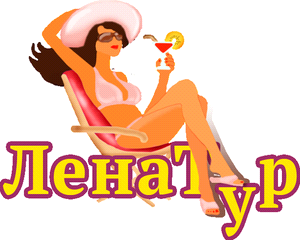 